037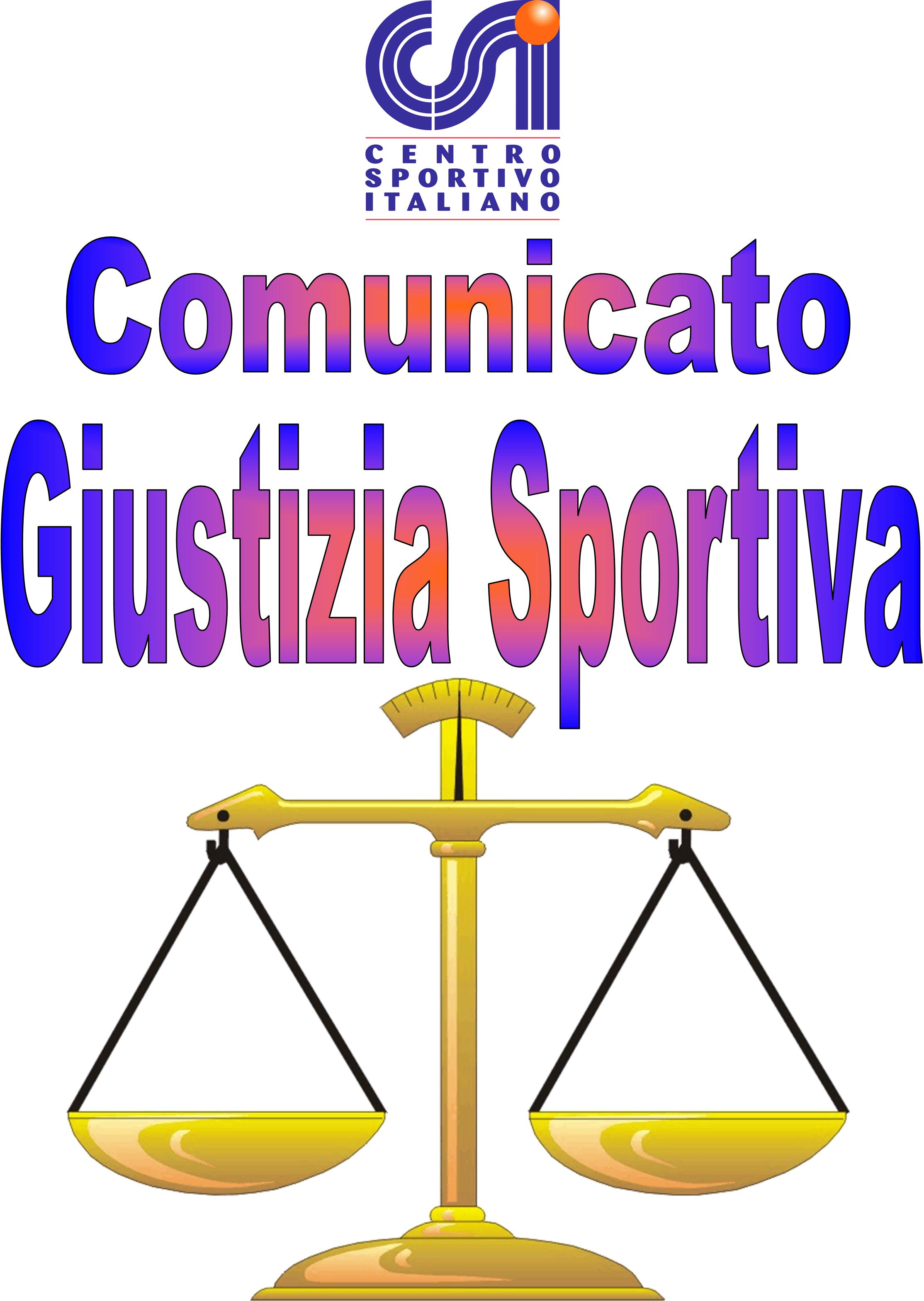 021Afr(Per Diffida).                          Comunicato Ufficiale nr. 11  DATA 26– 07- 2021                                     Calcio a 5 Terni LeagueRISULTATI CALCIO A 5PROVVEDIMENTI DISCIPLINARI CALCIO A 5 Ammenda di € 20,00 Alla Società “ Kospea “ per aver presentato con 15 minuti di ritardo le distinte gara e per aver presentato distinte scritte a mano.CARTELLINO AZZURRONominativo:                                                                                                    SocietàGIOCATORI AMMONITINominativo:                                                                                                      SocietàLorenzo Rainone                                                                                                 Napoli Club TerniLuigi Romano                                                                                                      Napoli Club TerniLuigi Magelli                                                                                                       Napoli Club TerniGaetano Medici                                                                                                   KospeaNicola Giogli                                                                                                       KospeaGIOCATORI ESPULSINominativo:                                 turni di squalifica                                             SocietàGaetano Medici                                         1                                                                 Kospea(Per Diffida).  Comunicato Ufficiale nr. 11  DATA 26 – 07- 2021                                        Calcio a 7 Terni LeagueRISULTATI CALCIO A 7PROVVEDIMENTI DISCIPLINARI CALCIO A 7 CARTELLINO AZZURRONominativo:                                                                                                    SocietàFederico Bushi                                                                                                ScopenaghenGIOCATORI AMMONITINominativo:                                                                                                      SocietàLorenzo Pressi                                                                                          Rivor PlateRoberto Ferracci                                                                                       Black EaglesFlavio Piazzolla                                                                                        Real PorcusporcuCristian Florio                                                                                           AstoriaMichael Ruggiano                                                                                     AstoriaLuca Niccolini                                                                                             Panzchester CityLorenzo Marcorelli                                                                                     Black WavesClaudio Giovannetti                                                                                   The MuruMichele Candelori                                                                                      The MuruFrancesco Costantini                                                                                    The MuruAlessio Bartoli                                                                                            Ferentillo ValnerinaFederico Tarani                                                                                          Ferentillo ValnerinaMarco Gregori                                                                                          Edil Iama CSVGIOCATORI ESPULSINominativo:                                 turni di squalifica                                        SocietàCristian Florio                                         1                                                  Astoria(Somma Di Cartellini).Edoardo Collalto                                    1                                                   Ferentillo Valnerina(Somma Di Ammonizioni).Riccardo De Angelis                                2                                                  Edil Iama CSV(Espressioni Offensive nei confronti del giudice di gara).Luca Niccolini                                         1                                                     Panzchesterni City(Per Diffida).Michael Ruggiano                                   1                                                       Astoria(Per Diffida).                                                                                                                            Il Giudice sportivo090094B Napoli Club Terni – Kospea 6 – 1  V.P.D098B San Casciano – ASD Castrum 3 – 10 095B Homy – Scopenaghen 3 – 7  V.P.D V.P.D096A The Muru T.S. – Ferentillo Valnerina 3 – 3  V.P.D V.P.D097B Panzchester City – Black Waves   8 – 4  V.P.D V.P.D098A Team Eno – Astoria 2 – 8  V.P.D V.P.D099A Real Porcusporcu – Campetto 3 – 4  V.P.D V.P.D100B Rivor Plate – Black Eagles 2 - 1 V.P.D V.P.D101A Leicesterni City – FC Treppiedi9 – 13 102A Ponte Ajax – Do Palestra6 – 5 103B Narni Squalo – Edil Iama CSV 6 – 2  V.P.D V.P.D